ΑΙΤΗΣΗ ΥΠΟΒΟΛΗΣ ΑΞΙΟΛΟΓΗΣΗΣ ΦΑΚΕΛΟΥ ΣΥΜΜΕΤΟΧΗΣ ΕΡΓΑΣΤΗΡΙΟΥ ΑΝΑΛΥΣΗΣ  HPV-DNA TEST  ΠΡΟΣ: ΗΔΙΚΑ ΑΕΤο ΕΡΓΑΣΤΗΡΙΟ ΑΝΑΛΥΣΗΣ HPV-DNA TEST με τα κάτωθι στοιχεία : Με την παρούσα αίτηση  δηλώνω υπεύθυνα ότι υποβάλλονται συνημμένα τα δικαιολογητικά του Παραρτήματος Γ της υπό στοιχεία 16076/15-3-2024 Κοινής Υπουργικής Απόφασης (Β 1724), τα οποία η ΗΔΙΚΑ Α.Ε. θα διαβιβάσει στην Επιτροπή Εμπειρογνωμόνων Δημόσιας Υγείας (Ε.Ε.Δ.Υ.) για αξιολόγηση.Για το εργαστήριο αναλύσεων HPV DNA TEST__________________Ο νόμιμος εκπρόσωπος 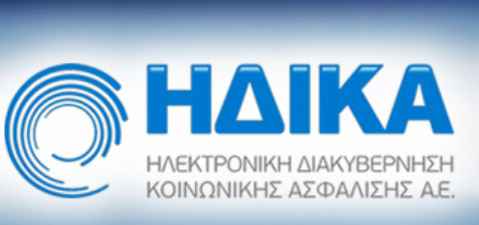 Αθήνα …../…/2024ΕΠΩΝΥΜΙΑΔΙΑΚΡΙΤΙΚΟ ΤΙΤΛΟΔΗΜΟΣΙΟ ΕΡΓΑΣΤΗΡΙΟ ΑΝΑΛΥΣΗΣHPV-DNA TESTΙΔΙΩΤΙΚΟ ΕΡΓΑΣΤΗΡΙΟ ΑΝΑΛΥΣΗΣHPV-DNA TESTΟΔΟΣΑΡΙΘΜΟΣΤΚΠΟΛΗΝΟΜΟΑΦΜΔ.Ο.ΥΙΒΑΝ (εταιρικό λογαριασμό)Νόμιμος/οι Εκπρόσωπος/οιΟνοματ/μο& ΑΔΤ…….Άδεια/Βεβαίωση Λειτουργίας εργαστηρίου αναλύσεων HPVDNATest(Δηλώστε αριθμό πρωτοκόλλου άδειας) Φορέας έκδοσης άδειας/βεβαίωσης λειτουργίας εργαστηρίου αναλύσεων HPVDNATest(Δηλώστε αριθμό πρωτοκόλλου άδειας  και Ιατρικό Σύλλογος)Επιστημονικά υπεύθυνο/οι ιατρό/οί(Δηλώστε Ονοματ/μο&  ΑΜ ΤΣΑΥ (eΕΦΚΑ) & Ιατρικός Σύλλογος)Τηλέφωνο ΕπικοινωνίαςemailΔΙΚΑΙΟΛΟΓΗΤΙΚΑ: 1. Νομιμοποιητικά Έγγραφα της εταιρείας:α. Πρόσφατο Καταστατικό β. ΦΕΚ σύστασηςγ. Γενικό Πιστοποιητικό Μεταβολών και Αναλυτικό Πιστοποιητικό Εκπροσώπησης από το ΓΕ.ΜΗ.δ. Βεβαίωση εσωτερικών εγκαταστάσεων από την αρμόδια Δ.Ο.Υ. (μέσω taxisnet ή myAADE)2. Άδεια/βεβαίωση λειτουργίας εργαστηρίου αναλύσεων HPV DNA Test3.Πιστοποιητικό Ιατρικού Συλλόγου των Επιστημονικά Υπεύθυνων τρέχοντος έτους του εργαστηρίου αναλύσεων HPV DNA Test4.Πιστοποιητικά ποιότητας (εφόσον υπάρχουν) 5. Έκδοση Υπεύθυνης Δήλωσης του νόμιμου εκπροσώπου (μέσω gov.gr) ότι τα ανωτέρω στοιχεία είναι ακριβή και αληθή και ότι το εργαστήριο αναλύσεων HPV DNA TEST πληροί τις απαιτήσεις του  Παραρτήματος Γ της υπό στοιχεία 16076/15-3-2024 Κοινής Υπουργικής Απόφασης (Β 1724)